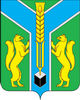 РОССИЙСКАЯ  ФЕДЕРАЦИЯИРКУТСКАЯ ОБЛАСТЬАдминистрация муниципального образования «Заларинский район»ПОСТАНОВЛЕНИЕ От 09.09.2015 г                     р.п.Залари                                          № 580Об утверждении Положения о предоставлении начинающим субъектам малого и среднего предпринимательства финансовой поддержки в виде субсидии (гранта) на создание собственного бизнеса, в новой редакцииВ целях развития малого и среднего предпринимательства на территории муниципального образования «Заларинский район», в соответствии с Федеральным законом от 24.07.2007г. № 209-ФЗ "О развитии малого и среднего предпринимательства в Российской Федерации", постановлением Правительства Иркутской области от 5 сентября 2014 г. № 427-пп «Об утверждении положения о предоставлении субсидий из областного бюджета в целях финансового обеспечения (возмещения) затрат (части затрат) в связи с реализацией мероприятий, направленных на поддержку и развитие малого и среднего предпринимательства», подпрограммой «Поддержка и развитие малого предпринимательства на территории муниципального образования «Заларинский район» на 2015-2017 гг.» муниципальной целевой программой «Повышение эффективности управления социально-экономическим развитием муниципального образования «Заларинский район» на 2015-2017 гг», утвержденной постановлением администрации муниципального образования «Заларинский район» от 31 декабря 2014 года № 1240, руководствуясь статьей 78 Бюджетного кодекса Российской Федерации, статьями 22, 46 Устава муниципального образования «Заларинский район», Администрация муниципального образования «Заларинский район»ПОСТАНОВЛЯЕТ:1.	Утвердить Положение о предоставлении начинающим субъектам малого
и среднего предпринимательства финансовой поддержки в виде субсидии
(гранта) на создание собственного бизнеса согласно приложению.    2.	Опубликовать настоящее постановление в информационном листке «Мэрия» и разместить на официальном сайте муниципального образования «Заларинский район» в информационно-телекоммуникационной сети «Интернет».3. Контроль за исполнением настоящего постановления оставляю за собой.И.о. главы муниципального образования«Заларинский район»							В.С. ОрноевПриложение № 1 УТВЕРЖДЕНОпостановлением муниципального казенного учреждения «Администрация муниципального образования «Заларинский район» от «09» сентября 2015 года № 580ПОЛОЖЕНИЕо предоставлении субсидий из бюджета муниципального образования «Заларинский район» в целях возмещения затрат в связи с реализацией мероприятия, направленного  на поддержку начинающих – гранты начинающим на создание собственного бизнеса Глава 1. Общие положения1. Настоящее Положение разработано в соответствии со статьей 
78 Бюджетного кодекса Российской Федерации, Федеральным законом 
от 24 июля 2007 года № 209-ФЗ «О развитии малого и среднего предпринимательства в Российской Федерации» (далее - Федеральный закон № 209-ФЗ) и устанавливает порядок и условия предоставления из бюджета муниципального образования  «Заларинский район» субсидий в целях возмещения затрат в связи с реализацией мероприятий, направленных на поддержку и развитие малого и среднего предпринимательства (далее - субсидии), категории и критерии отбора лиц, имеющих право на получение субсидий, а также порядок возврата субсидий в случае нарушения условий, установленных при их предоставлении.2. Субсидии из бюджета муниципального образования «Заларинский район» предоставляются за счет средств местного, областного и федерального бюджетов в пределах лимитов бюджетных обязательств на соответствующий финансовый год, доведенных до муниципального казённого учреждения «Администрация муниципального образования «Заларинский район» (далее – Администрация) на цели, указанные в пункте 4 настоящего Положения.3. Уполномоченным органом по предоставлению субсидий является отдел экономического анализа и прогнозирования муниципального казенного учреждения «Администрация муниципального образования «Заларинский район» (далее – отдел экономического анализа и прогнозирования).4. В соответствии с настоящим Положением субсидии предоставляются на поддержку начинающих – гранты начинающим на создание собственного бизнеса. Глава 2. Категории и критерии отбора лиц, имеющих право на получение субсидий, условия предоставления субсидий5. Право на получение субсидий имеют зарегистрированные и осуществляющие свою деятельность на территории Заларинского района юридические лица (за исключением государственных (муниципальных) учреждений), индивидуальные предприниматели - производители товаров, работ, услуг и крестьянские (фермерские) хозяйства (далее при совместном упоминании – участники конкурса):1) являющиеся субъектами малого и среднего предпринимательства в соответствии со статьей 4 Федерального закона № 209-ФЗ;2) зарегистрированным и осуществляющим деятельность на территории Иркутской области менее 1 года; 6. Субсидии предоставляются при соблюдении участниками конкурса  следующих условий:1) участник конкурса не имеет задолженности по платежам в бюджеты всех уровней бюджетной системы Российской Федерации и государственные внебюджетные фонды;2) участник конкурса не находится в процедуре конкурсного производства и в процессе ликвидации или реорганизации, не признанные в установленном порядке несостоятельным (банкротом);3) участник конкурса не является производителем и продавцом подакцизных товаров, а также не добывает и не реализует полезные ископаемые (за исключением общераспространенных полезных ископаемых);4) участник конкурса не является участником соглашения о разделе продукции;5) участник конкурса является резидентом Российской Федерации;6) участник конкурса не является кредитной организацией, страховой организацией (за исключением потребительских кооперативов), инвестиционным фондом, негосударственным пенсионным фондом, профессиональным участником рынка ценных бумаг, ломбардом;7) прошедшим краткосрочное обучение в сфере предпринимательской деятельности. Прохождение претендентом (индивидуальным предпринимателем или учредителем(лями) юридического лица) краткосрочного обучения не требуется для начинающих предпринимателей, имеющих диплом о высшем юридическом и (или) экономическом образовании (профильной переподготовки).7. Субсидии предоставляются участникам конкурса, признанным победителями по результатам конкурса (далее – получатель). Субсидия предоставляется в установленном законодательством порядке путем перечисления с лицевого счета муниципального казенного учреждения «Администрация муниципального образования «Заларинский район», открытого в муниципальном казенном учреждении Комитет по финансам, после подписания соглашения о предоставлении субсидии.8. Основаниями для отказа в предоставлении субсидии являются:1) участник конкурса не соответствует требованиям, установленным пунктом 5 настоящего Положения;2) ранее в отношении участника конкурса было принято решение о предоставлении аналогичной субсидии и со дня ее предоставления истекло менее трех лет;	3) со дня признания участника конкурса допустившим нарушение порядка и условий ранее предоставленной субсидии, а также не обеспечившим целевого использования субсидии прошло менее трех лет;4) несоблюдение участником конкурса условий, установленных настоящим Положением;9. Участники конкурса представляют следующие документы (далее – конкурсная заявка):1) опись представленных документов, оформленная в произвольной форме в двух экземплярах;2) заявление на получение субсидии по форме в соответствии с приложением 1 к настоящему Положению;3) бизнес-план по форме в соответствии с приложением 2 к настоящему Положению;4) смета затрат, оформленная в соответствии с приложением 3 к настоящему Положению, с приложением копий первичных учетных документов (договоров или счетов); 5) копии лицензий и (или) разрешений для осуществления деятельности, необходимой для реализации бизнес-плана, заверенные участником конкурса; 6) перечень расходов, оформленный в соответствии с приложением 4  к настоящему Положению, с приложением копий документов, подтверждающих затраты в связи с реализацией мероприятий, направленных на поддержку и развитие малого и среднего предпринимательства, в соответствии с настоящим Положением, заверенных участником конкурса;7) справка об отсутствии задолженности по платежам в бюджеты всех уровней бюджетной системы Российской Федерации, выданная налоговым органом не ранее чем за 30 дней до дня подачи конкурсной заявки;8) формы № 1 «Бухгалтерский баланс» и № 2 «Отчет о прибылях и убытках» и (или) налоговая отчетность, о финансовых результатах за последний отчетный период, с отметкой налогового органа и заверенные участника конкурса или справка от налогового органа о принятой Субъектом СМСП системе налогооблажения; 9) выписка из Единого государственного реестра юридических лиц (индивидуальных предпринимателей), выданная не ранее чем за 30 дней до дня подачи конкурсной заявки;10) копия документа, подтверждающего прохождение краткосрочного обучения в сфере предпринимательской деятельности (свидетельство, сертификат), либо копия диплома о высшем юридическом и (или) экономическом образовании (диплома профессиональной переподготовки по данным специальностям), заверенная Субъектом МСП;13) копии трудовых договоров с работниками (при наличии) и копия штатного расписания действующего на дату подачи заявления (при наличии), заверенные Субъектом МСП14) копии документов, подтверждающие факт оплаты НДФЛ (при наличии работников) с доходов наемных работников (налоговый агент, статус "02"), заверенные Субъектом МСП, с даты государственной регистрации Субъекта МСП;15) копия документа, подтверждающего отношение к приоритетной целевой группе, заверенная Субъектом МСП;16) справка о наличии банковских счетов, выданная налоговым органом;17) иные документы, предусмотренные настоящим Положением.10. В случае если документы, указанные в подпунктах 7, 9, 10, 11 пункта 9 настоящего Положения, не представлены участником Конкурса, отдел самостоятельно запрашивает их по межведомственному запросу в федеральном органе исполнительной власти, осуществляющем государственную регистрацию юридических лиц, физических лиц в качестве индивидуальных предпринимателей и крестьянских (фермерских) хозяйств, в соответствии с Федеральным законом от 27 июля 2010 года № 210-ФЗ "Об организации предоставления государственных и муниципальных услуг".11. Размер гранта не превышает 300 тыс. рублей на одного получателя.        В случае, когда учредителями юридического лица являются несколько физических лиц, отнесенных к приоритетной целевой группе получателей гранта, размер гранта указанному юридическому лицу не должен превышать 300 тыс. рублей.К приоритетной целевой группе получателей субсидии относятся: 1) зарегистрированные безработные;2) работники, находящиеся под угрозой массового увольнения (установление неполного рабочего времени, временная приостановка работ, предоставление отпуска без сохранения заработной платы, мероприятия по высвобождению работников);3) работники градообразующих предприятий; 4) военнослужащие, уволенные в запас в связи с сокращением Вооруженных Сил Российской Федерации;5) субъекты молодежного предпринимательства (физические лица в возрасте до 30 лет; юридические лица, в уставном капитале которых доля, принадлежащая физическим лицам в возрасте до 30 лет, составляет более 50%);6) субъекты малого и среднего предпринимательства, относящиеся к социальному предпринимательству;7) субъекты малого и среднего предпринимательства, относящиеся к приоритетным группам, определенным муниципальной целевой программой «Поддержка и развитие малого и среднего предпринимательства на территории муниципального образования «Заларинский район» на 2013-2015 гг.», утвержденной постановлением Администрации муниципального образования «Заларинский район»  от 16.11.2013 г. № 851 и осуществляющие свою деятельность в рамках перечня приоритетных видов экономической деятельности, утвержденным Решением Думы муниципального образования «Заларинский район».Социальное предпринимательство - создание (развитие) социального предпринимательства, которое является социально ответственной деятельностью субъектов малого и среднего предпринимательства, направленное на решение социальных проблем, в том числе обеспечивающих выполнение следующих условий:а) обеспечение занятости инвалидов, матерей, имеющих детей в возрасте до 3 лет, выпускников детских домов, а также лиц, освобожденных из мест лишения свободы в течение 2 лет, предшествующих дате проведения конкурсного отбора, лиц, при условии, что среднесписочная численность указанных категорий граждан среди их работников составляет не менее 50%; а доля в фонде оплаты труда - не менее 25%;б) предоставление услуг (производство товаров) в следующих сферах деятельности:- содействие профессиональной ориентации и трудоустройству, включая содействие самозанятости;- социальное обслуживание граждан, услуги здравоохранения, физической культуры и массового спорта, проведение занятий в детских и молодежных кружках, секциях, студиях;- оказание помощи пострадавшим в результате стихийных бедствий, экологических, техногенных или иных катастроф, социальных, национальных, религиозных конфликтов, беженцам и вынужденным переселенцам;- производство и (или) реализация медицинской техники, протезно-ортопедических изделий, а также технических средств, включая автомототранспорт, материалы, которые могут быть использованы исключительно для профилактики инвалидности или реабилитации инвалидов;- обеспечение культурно-просветительской деятельности (театры, школы-студии, музыкальные учреждения, творческие мастерские);- предоставление образовательных услуг группам граждан, имеющим ограниченный доступ к образовательным услугам;- содействие вовлечению в социально-активную деятельность социально незащищенных групп граждан (инвалиды, сироты, выпускники детских домов, пожилые люди, люди, страдающие наркоманией и алкоголизмом);- профилактика социально опасных форм поведения граждан;- выпуск периодических печатных изданий, а также книжной продукции, связанной с образованием, наукой и культурой. 12. Субсидии предоставляются при соблюдении условий, установленных в пункте 6 настоящего Положения, а также при условии наличия произведенных затрат, связанных с созданием и организацией деятельности собственного бизнеса, в размере не менее 15 процентов от запрашиваемого размера субсидии. 13. Критерии оценки участников конкурса:Глава 3. Порядок предоставления субсидий 14. Извещение о предоставлении субсидии (далее – извещение) размещается в информационно – телекоммуникационной сети «Интернет» на официальном сайте муниципального образования «Заларинский район» (www.Zalari.ru) и в районной газете «Сельская новь». 15. Для получения субсидии необходимо предоставить в отдел экономического анализа и прогнозирования конкурсную заявку до истечения срока, установленного в извещении.16. Срок, установленный в извещении для предоставления конкурсных заявок не может быть менее 30 дней.17. Отдел экономического анализа и прогнозирования регистрирует в день поступления полученные конкурсные заявки в журнале регистрации с указанием даты и времени.18. При принятии конкурсной заявки отдел экономического анализа и прогнозирования делает отметку на описи представленных документов, подтверждающую прием документов, с указанием даты, должности и фамилии сотрудника, принявшего документы. Экземпляр описи представленных документов с отметкой о приеме остается у участника конкурса.19. В течение 5 рабочих дней со дня истечения срока подачи конкурсной заявки, указанного в извещении, отдел экономического анализа и прогнозирования принимает решение о её соответствии (несоответствии) требованиям пунктов 5, 6, 9 настоящего Положения.20. Отдел экономического анализа и прогнозирования вправе отменить конкурс, изменить условия конкурса, а также изменить срок подачи конкурсных заявок в течение первой половины установленного в извещении для представления конкурсных заявок срока. 21. Участник конкурса вправе внести изменения в свою конкурсную заявку до истечения установленного в извещении срока подачи конкурсных заявок. Изменения конкурсной заявки, внесенные участником конкурса, являются неотъемлемой частью основной конкурсной заявки.22. Участник конкурса вправе отозвать свою конкурсную заявку до дня проведения заседания конкурсной комиссии по предоставлению субсидии (далее – конкурсная комиссия), подав письменное заявление отдел экономического анализа и прогнозирования.23. Все конкурсные заявки, поступившие после истечения установленного в извещении срока подачи конкурсных заявок, к рассмотрению не принимаются. 24. Все расходы, связанные с подготовкой и предоставлением конкурсной заявки, несут участники конкурса.25. Представленные на конкурс документы не возвращаются, если иное не установлено в извещении.26. Конкурсный отбор осуществляется конкурсной комиссией, действующей, действующая на основании положения и в составе, утверждаемом Постановлением МКУ «Администрация муниципального образования «Заларинский район».Конкурсная комиссия в ходе заседания формирует рейтинг участников конкурса исходя из суммы набранных баллов каждым участником конкурса в соответствии с критериями оценки, установленными настоящим Положением. Субсидии предоставляются участникам конкурса на основании результатов рейтинга, в пределах общего объема субсидий. К конкурсному отбору допускаются участники конкурса, набравшие по рейтингу максимальное количество баллов (но не менее 30 баллов).В случае недостаточности средств бюджета, если несколько участников конкурса набирают равное количество баллов по критериям оценки заявок, победившим признается участник конкурса, представивший заявку с ранней датой (временем) регистрации в журнале регистрации.27. Отдел экономического анализа и прогнозирования в течение 10 рабочих дней со дня истечения установленного в извещении срока подачи конкурсных заявок назначает дату заседания конкурсной комиссии.28. Решение конкурсной комиссии оформляется протоколом заседания конкурсной комиссии, который в течение 5 рабочих дней со дня подведения итогов конкурса размещается в информационно – телекоммуникационной сети «Интернет»  (www.Zalari.ru) на официальном сайте муниципального образования «Заларинский район».29. В течение 15 рабочих дней со дня размещения протокола заседания конкурсной комиссии в информационно – телекоммуникационной сети «Интернет»  на официальном сайте (www.Zalari.ru), отдел экономического анализа и прогнозирования заключает соглашения о предоставлении субсидии по формам в соответствии с приложениями 5, к настоящему Положению.30. Получатели субсидии предоставляют отделу экономического анализа и прогнозирования в течение 5 рабочих дней со дня подписания соглашения о предоставления субсидии дополнительное соглашение к договору банковского счета или распоряжение обслуживающему банку о списании денежных средств со счета с отметкой банка о принятии данного распоряжения к исполнению (далее – документы о списании денежных средств).Отдел экономического анализа и прогнозирования в случае непредставления получателем субсидии документов о списании денежных средств:1) в течение 3 рабочих дней после истечения срока представления документов извещает в письменном виде получателей субсидии об отказе в предоставлении субсидии;2) в течение 3 рабочих дней со дня направления письменного извещения об отказе в предоставлении субсидии заключает соглашение со следующим в рейтинге участником конкурса.Администрация на основании соглашений в установленном порядке перечисляет субсидии со своего лицевого счета на расчетные счета получателей субсидий после получения документов о списании денежных средств.31. В случае нарушения получателем условий, установленных при предоставлении субсидии, а также в случае неиспользования и (или) нецелевого использования субсидии Администрация направляет требование о возврате полученной субсидии. Субсидия подлежит возврату в местный бюджет в течение 10 банковских дней со дня получения соответствующего требования. При условии не возврата Администрация обратится в суд.Глава 4. Контроль за целевым использованием субсидий    32. Контроль за целевым использованием грантов осуществляет главный распорядитель бюджетных средств.    33. Ежеквартально отдел ведет учет использованных грантов по каждому Субъекту МСП - получателю гранта. № п/пКритерииЗначениеБаллы1Количество сохраняемых рабочих мест с момента регистрации юридического лица, индивидуального предпринимателя, или крестьянского (фермерского) хозяйства, чел.от 1 до 251Количество сохраняемых рабочих мест с момента регистрации юридического лица, индивидуального предпринимателя, или крестьянского (фермерского) хозяйства, чел.от 3 до 5101Количество сохраняемых рабочих мест с момента регистрации юридического лица, индивидуального предпринимателя, или крестьянского (фермерского) хозяйства, чел.от 6 до 8151Количество сохраняемых рабочих мест с момента регистрации юридического лица, индивидуального предпринимателя, или крестьянского (фермерского) хозяйства, чел.от 9 и свыше202Количество рабочих мест, планируемых к созданию в течение календарного года со дня получения гранта, чел.от 1 до 2102Количество рабочих мест, планируемых к созданию в течение календарного года со дня получения гранта, чел.от 3 до 5152Количество рабочих мест, планируемых к созданию в течение календарного года со дня получения гранта, чел.от 6 до 8202Количество рабочих мест, планируемых к созданию в течение календарного года со дня получения гранта, чел.от 9 и свыше253Объем налоговых и страховых отчислений, планируемых на календарный год со дня получения гранта, тыс. рублейменее 300103Объем налоговых и страховых отчислений, планируемых на календарный год со дня получения гранта, тыс. рублей300 и свыше254Отношение к приоритетной целевой группеда254Отношение к приоритетной целевой группенет0Начальник отдела экономического анализа и прогнозирования МКУ «Администрация муниципального образования «Заларинский район»             О.С. Галеева 